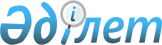 О подготовке материалов к заседанию Межгосударственного Совета ЕврАзЭС (высшего органа таможенного союза) на уровне глав правительств 11 декабря 2009 года
					
			Утративший силу
			
			
		
					Решение Комиссии таможенного союза от 21 октября 2009 года № 99. Утратило силу решением Коллегии Евразийской экономической комиссии от 17 июля 2018 года № 112.
      Сноска. Утратило силу решением Коллегии Евразийской экономической комиссии от 17.07.2018 № 112 (вступает в силу по истечении 30 календарных дней с даты его официального опубликования).
      Комиссия таможенного союза решила:
      1. Одобрить проект повестки дня заседания Межгосударственного Совета ЕврАзЭС (высшего органа таможенного союза) на уровне глав правительств 11 декабря 2009 года (приложение № 1).
      2. Одобрить в основном проекты решений Межгоссовета ЕврАзЭС (высшего органа таможенного союза) на уровне глав правительств:
      - "О международных договорах и иных нормативных актах по реализации основных положений Соглашения о принципах взимания косвенных налогов при экспорте и импорте товаров, выполнении работ, оказании услуг в таможенном союзе от 25 января 2008 года" (приложение № 2);
      - "О международных договорах в сфере технического регулирования, применения санитарных, ветеринарных и фитосанитарных мер в таможенном союзе" (приложение № 3);
      - "О международных договорах по реализации основных положений Соглашения о ведении таможенной статистики внешней и взаимной торговли товарами таможенного союза от 25 января 2008 года" (приложение № 4);
      - "Об интегрированной информационной системе внешней и взаимной торговли таможенного союза" (приложение № 5).
      3. Секретариату Комиссии таможенного союза направить Сторонам проект повестки дня и материалы к указанному заседанию.
      4. Просить Стороны в срок до 7 ноября 2009 года рассмотреть проекты решений, указанные в пункте 2 настоящего Решения, и представить в Секретариат Комиссии таможенного союза свои позиции по ним.
      5. Ответственному секретарю Комиссии таможенного союза С.Ю. Глазьеву обеспечить контроль подготовки проектов документов к указанному заседанию.
      Члены Комиссии Таможенного союза:
					© 2012. РГП на ПХВ «Институт законодательства и правовой информации Республики Казахстан» Министерства юстиции Республики Казахстан
				
От Республики
Беларусь
От Республики
Казахстан
От Российской
Федерации
А. Кобяков
У. Шукеев
И. Шувалов